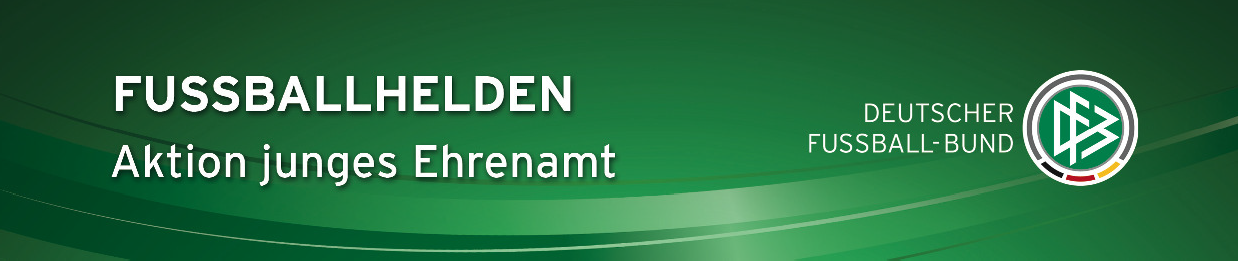                                                              DFB – Ehrenamtsieger  “ Fußballheld ”               Als Ehrenamtssieger  “Fussballheld”  wurden im NFV Kreis Northeim / Einbeck                  bisher folgende Sportkameradinnen und Kameraden ausgezeichnet :               2015       Marius            Nutt                         JFV  Northeim e.V.                2016       Kay - Sören   Kampen                  FC Auetal von 1997 e.V.                 2017       Kristin             Berents                  MTV Markoldendorf e.V. von 1920                 2018       Fabian             Schaper                 Vardeilser SV v. 1982 e.V.               2019       Nora                Voltmann                MTV Markoldendorf e.V. von 1920                2020       Im Jahr der Corona-Pandemie keinen  Fußballhelden ermittelt               2021       Ron                 Hardies                   SV 07 MoringenInformationen  „Fußballhelden – Aktion  junges Ehrenamt“Der Ehrenamtspreis „Fußballhelden – Aktion junges Ehrenamt“ wird im Jahr 2015 zum ersten Mal seitens des Deutschen Fußball-Bundes ausgeschrieben und ist Teil der DFB-Aktion Ehrenamt. Der Förderpreis ist speziell auf junge, talentierte Ehrenamtliche ausgerichtet, welche sich besonders verdient um die Jugendabteilungen ihre Vereine gemacht haben und diese in besonderem Maße durch ihre persönliche Leistung hervorgehoben haben.Voraussetzung für die Auszeichnung ist eine herausragende ehrenamtliche  Leistung  in mindestens einem der letzten 3 Jahre ab dem Jahr 2014. Die zu Ehrenden müssen Kinder- und Jugendtrainer sowie Jugendleiter (w/m) sein und müssen zwischen 16 und 30 Jahren alt sein. Die detaillierten  Richtlinien  zum  Wettbewerb   sowie  weitere hilfreiche Informationen findest Du unter www.fussball.de/fussballhelden.Von der Auszeichnung profitieren Dein Trainer/Jugendleiter (w/m) persönlich und somit natürlich auch Dein Verein!Neben einer DFB-Urkunde erhalten die Kreissieger der „Fußballhelden“ einen weiteren tollen Mehrwert: Der DFB und sein Kooperationspartner im Bereich Anerkennungskultur, „KOMM MIT“, laden alle Preisträger zu einer kostenlosen fünftägigen Fußball-Bildungsreise nach Spanien incl. eines Besuches des legendären Camp Nou Stadions ein. Die  Inhalte der Theorie- und Praxiseinheiten werden seitens des DFB gestaltet und werden für alle Inhaber der Trainer C-Lizenz zusätzlich mit 20 Lerneinheiten als Fortbildung zur Lizenzverlängerung anerkannt.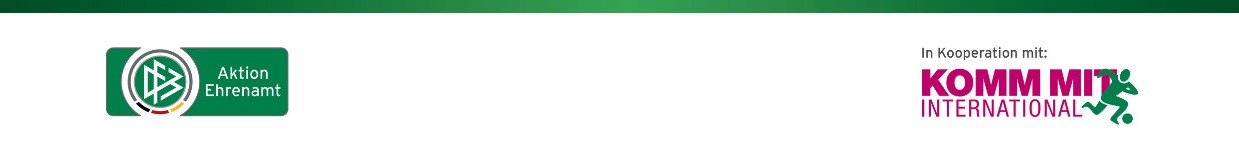 